กิจกรรมที่ 1 ออกหน่วยรณรงค์คัดกรองภาวะสุขภาพในประชาชนอายุ 35 ปี ขึ้นไป หมู่ที่ 7 ต.บ้านควนครั้งที่ 1 วันที่  8  สิงหาคม  2566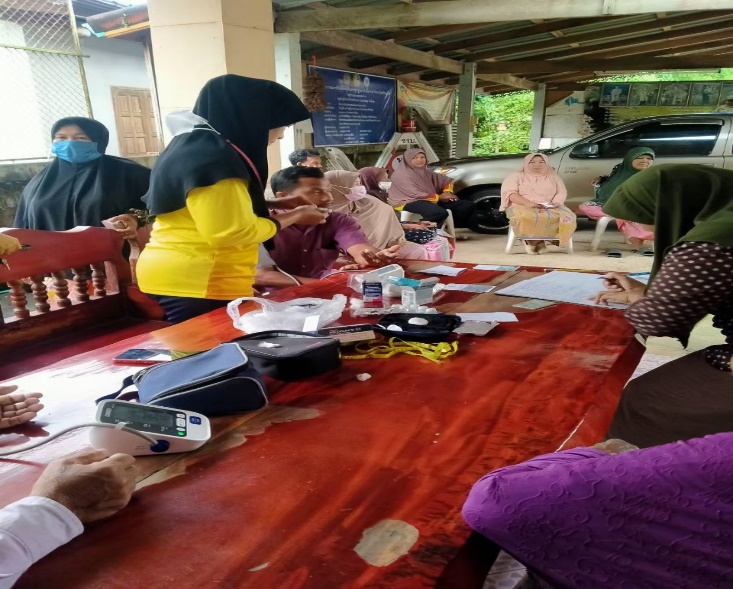 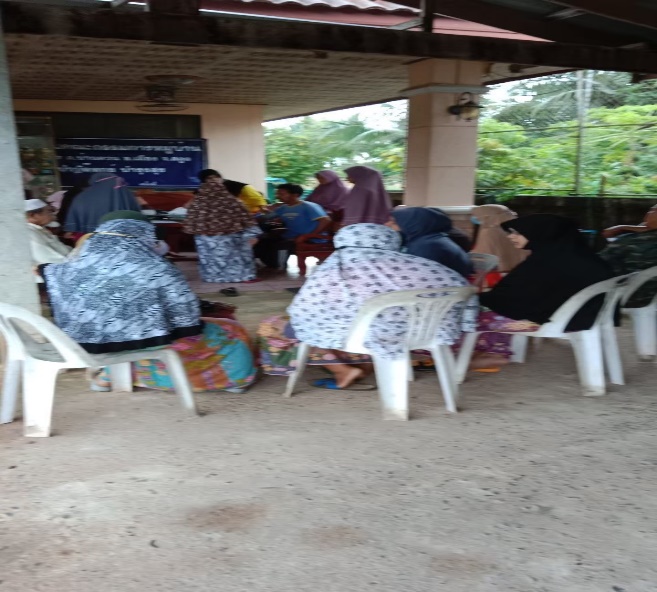 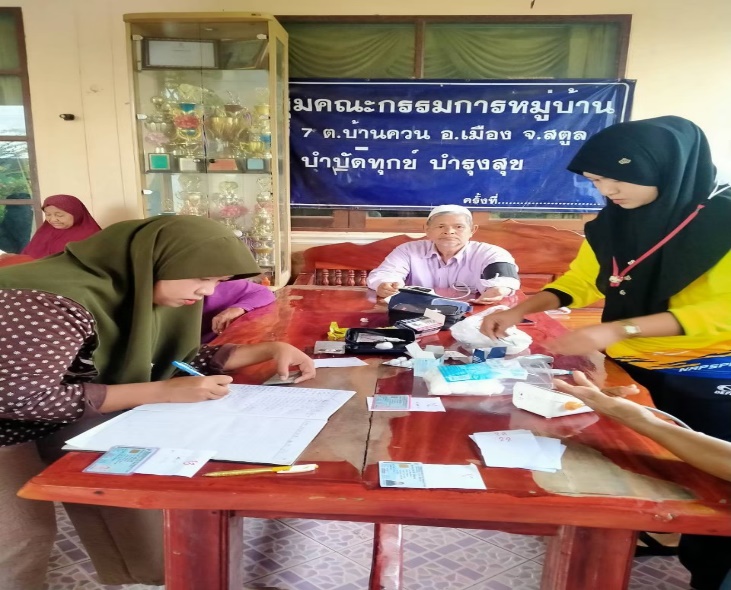 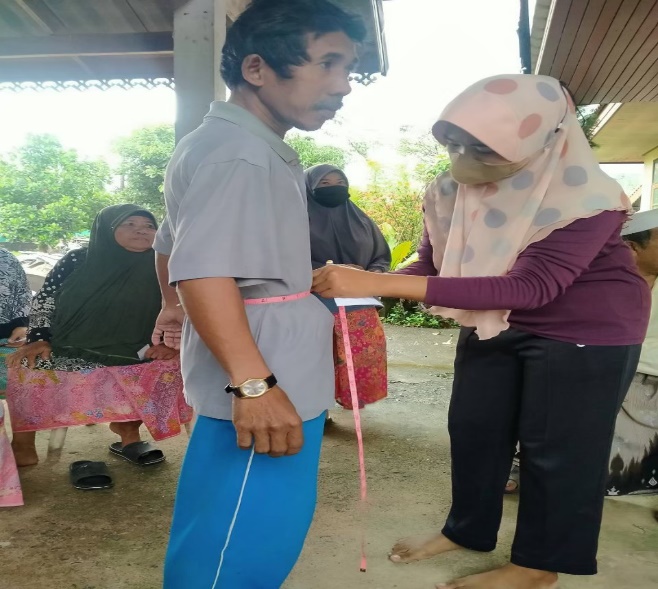 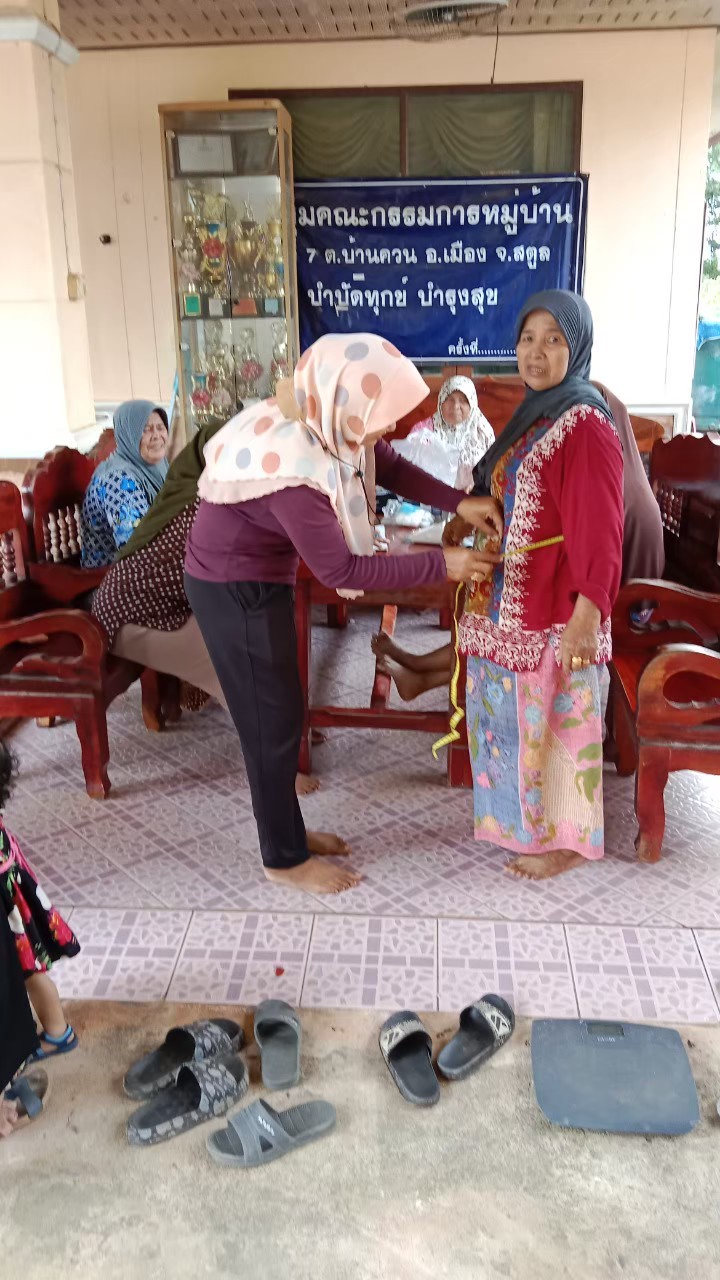 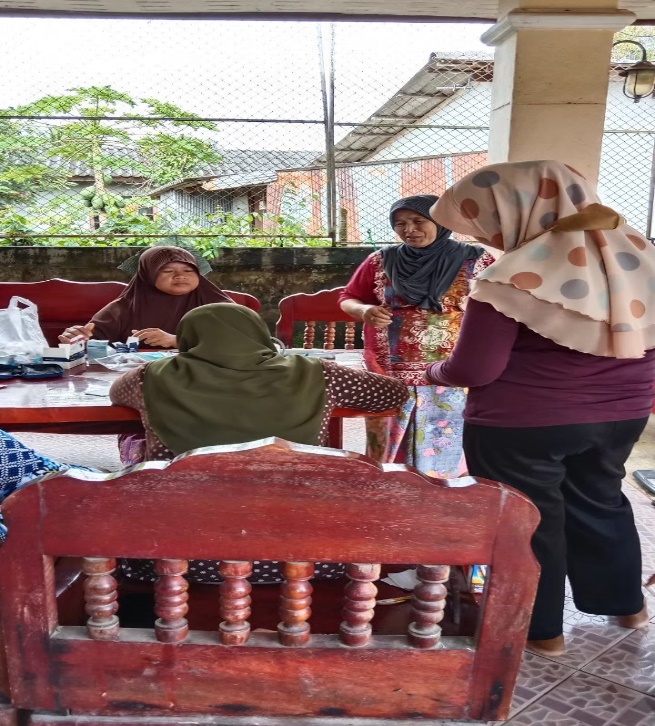 กิจกรรมที่ 1 ออกหน่วยรณรงค์คัดกรองภาวะสุขภาพในประชาชนอายุ 35 ปี ขึ้นไป หมู่ที่ 7 ต.บ้านควนครั้งที่ 2 วันที่  9  สิงหาคม  2566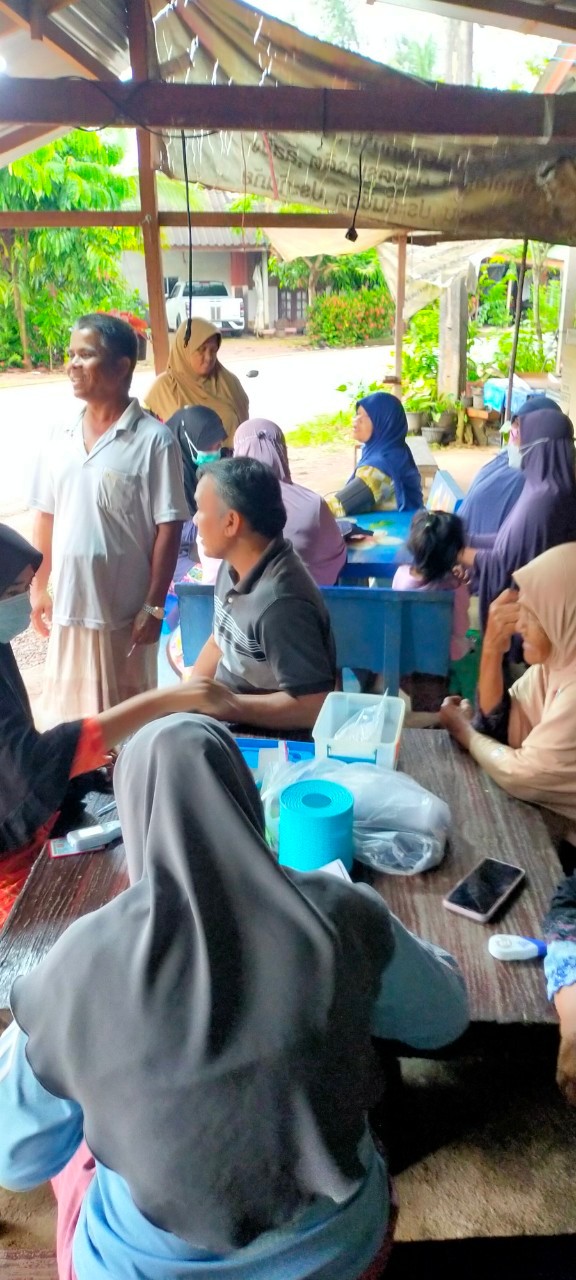 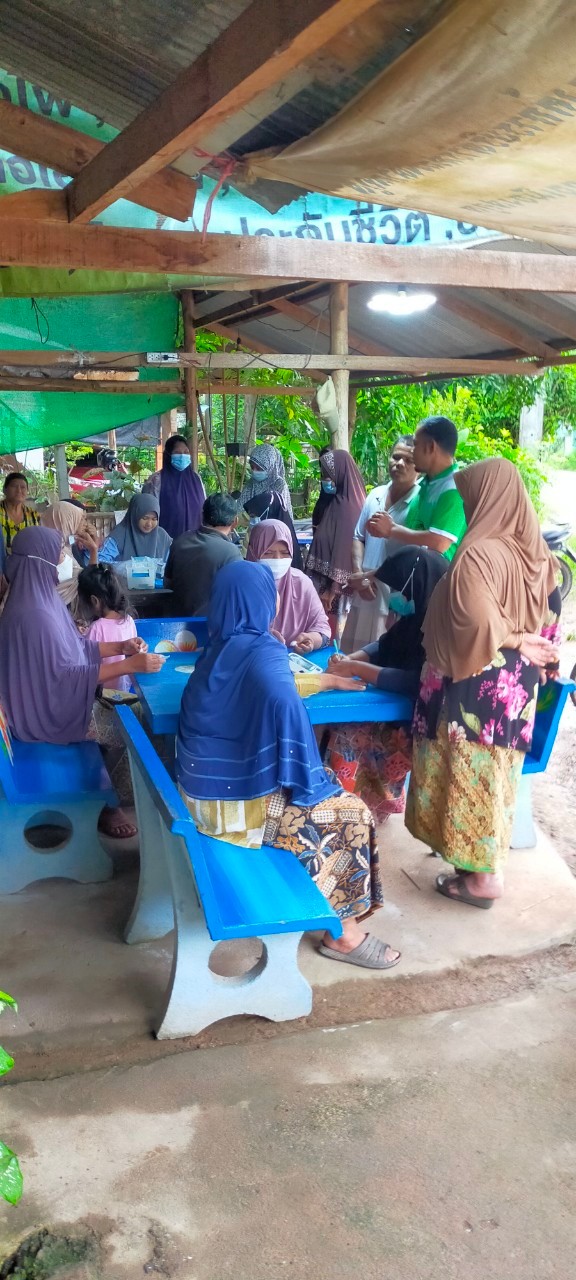 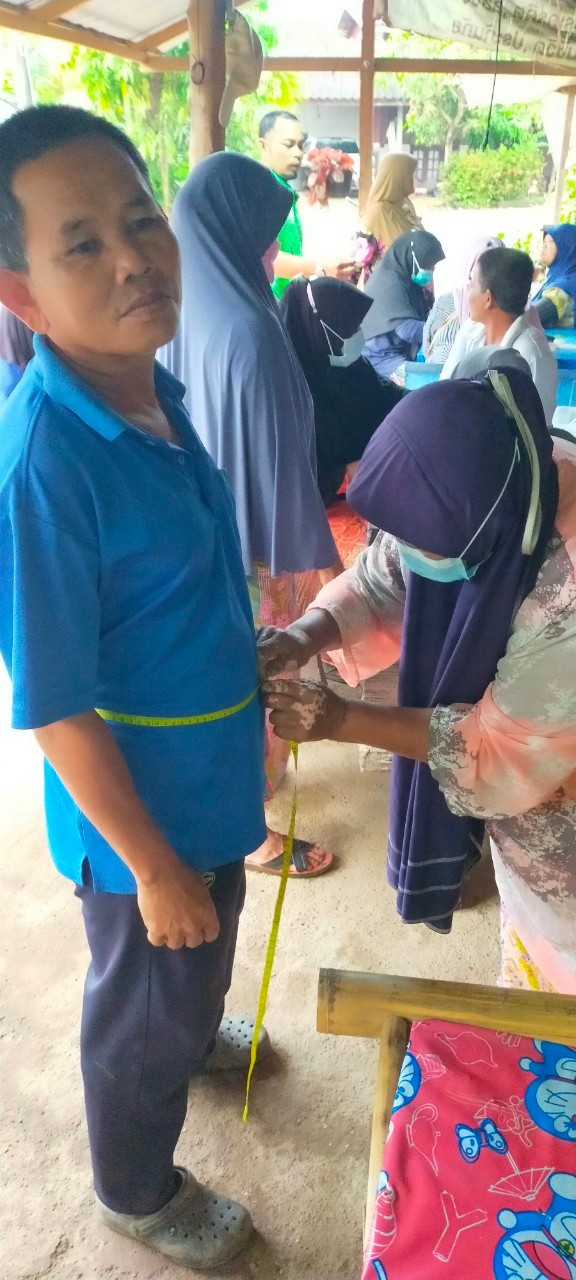 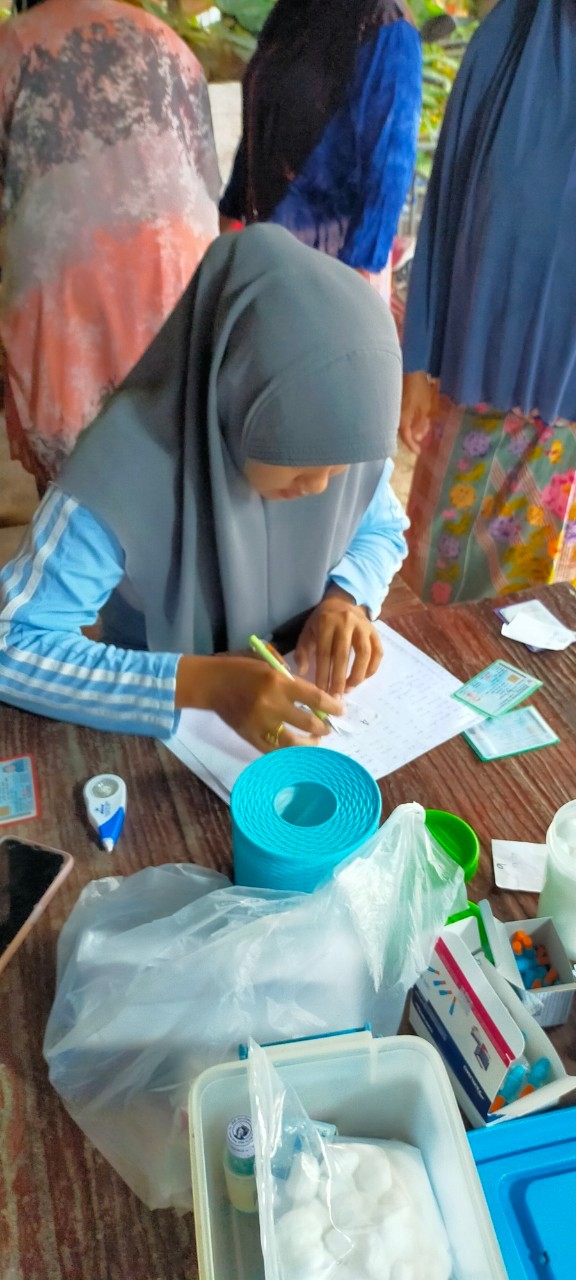 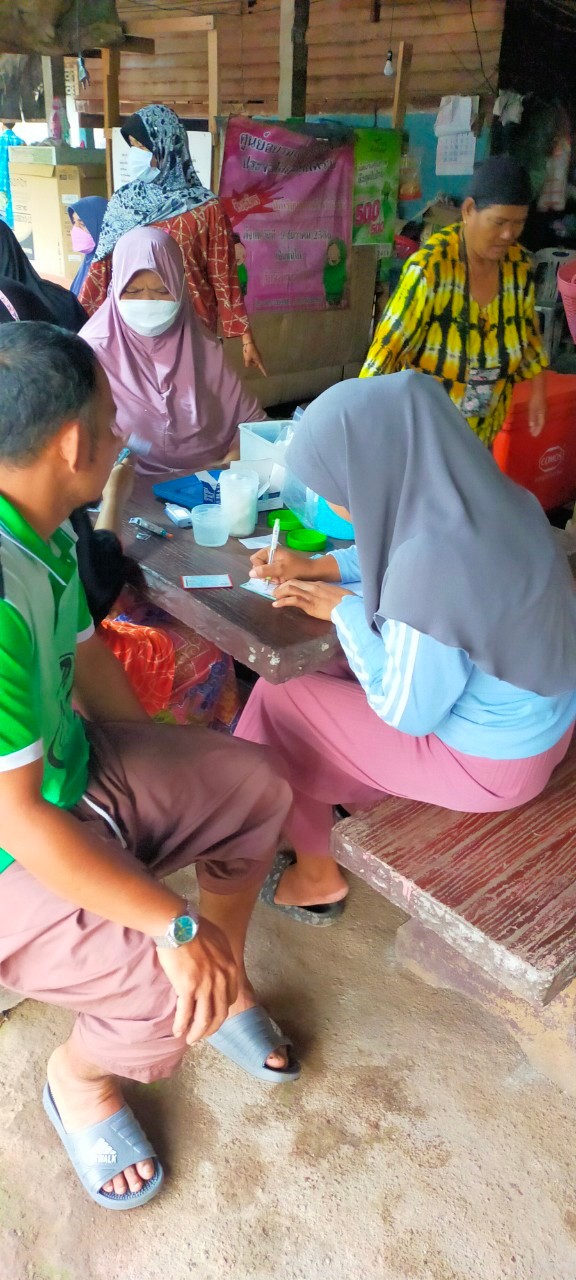 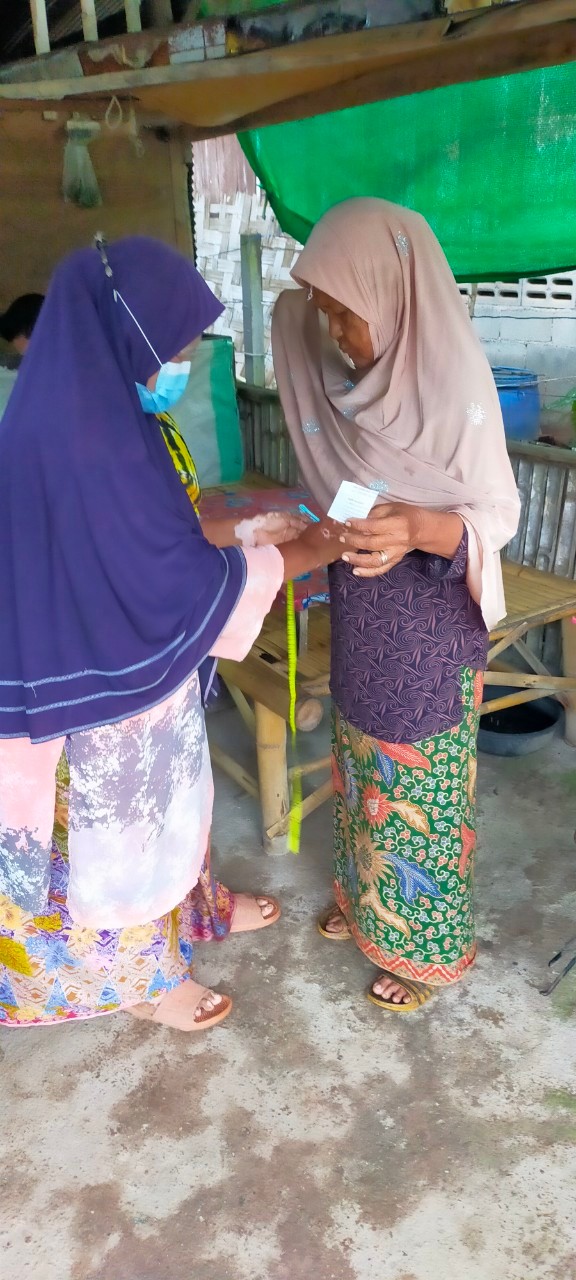 กิจกรรมที่ 1 ออกหน่วยรณรงค์คัดกรองภาวะสุขภาพในประชาชนอายุ 35 ปี ขึ้นไป หมู่ที่ 7 ต.บ้านควนครั้งที่ 3 วันที่  11  สิงหาคม  2566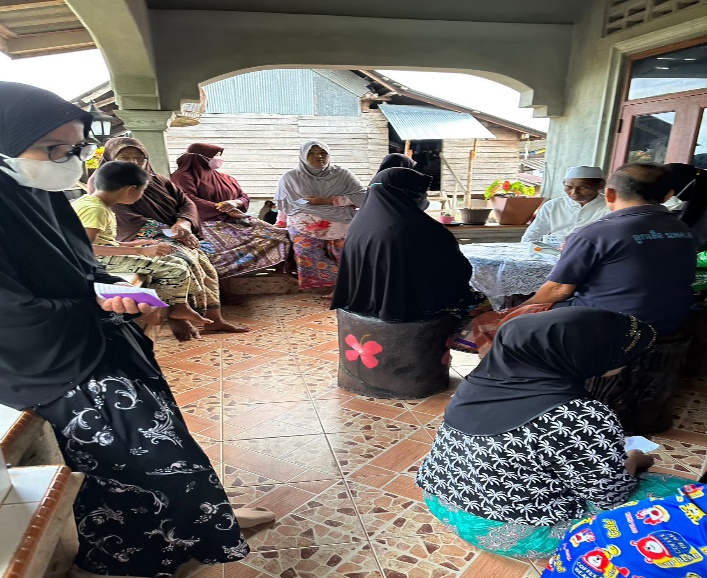 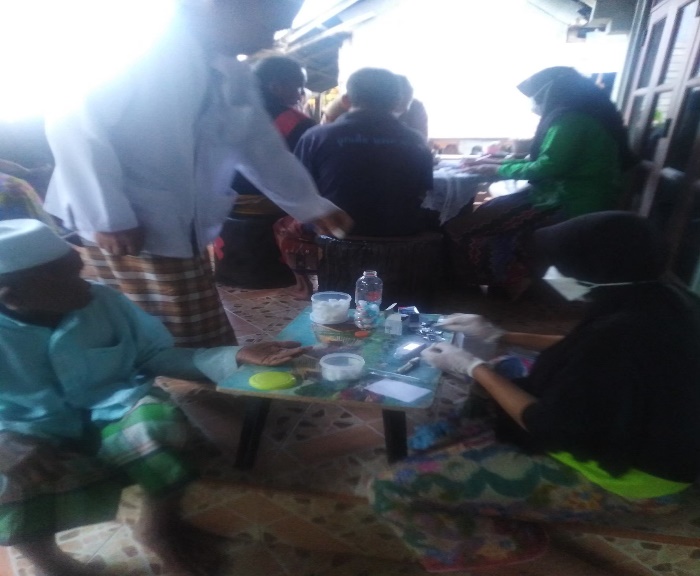 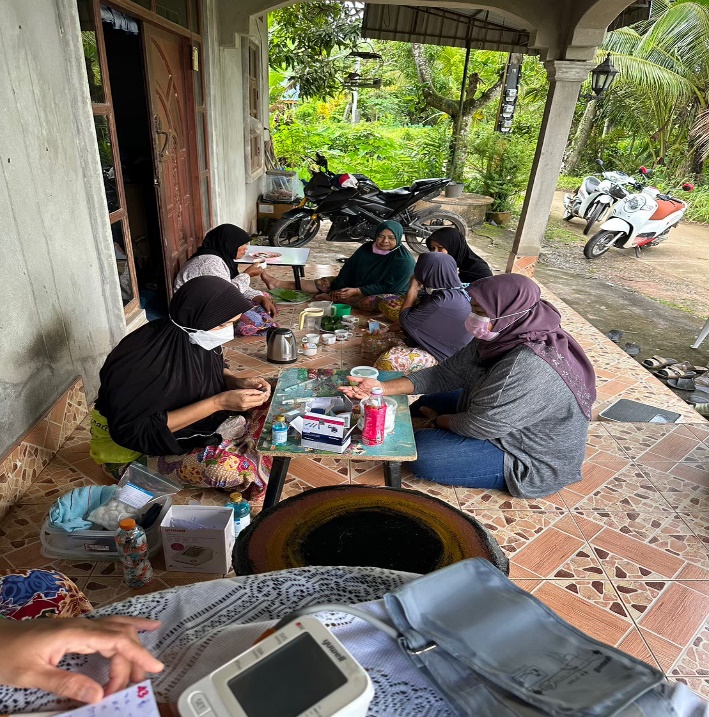 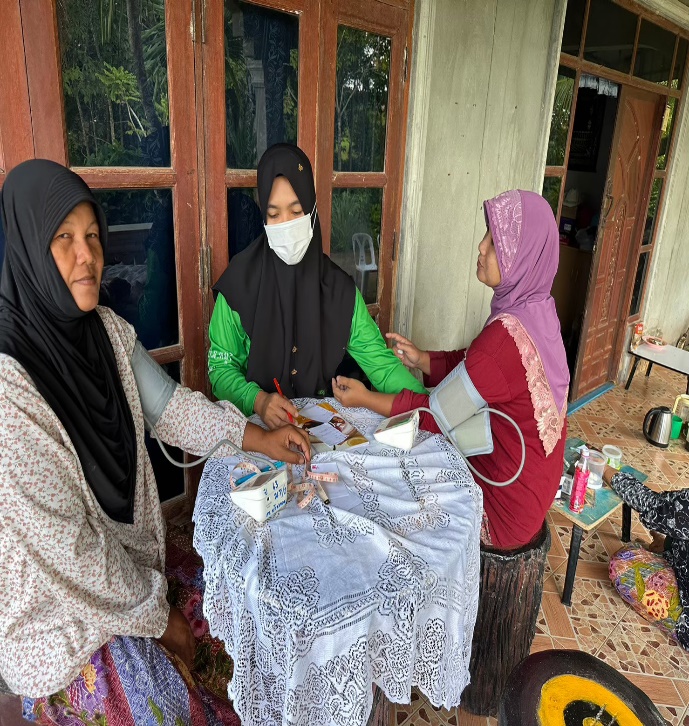 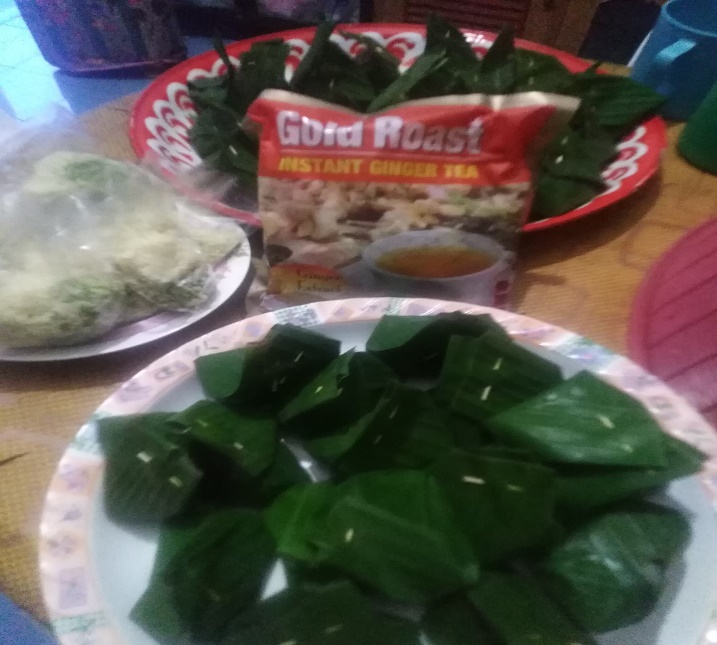 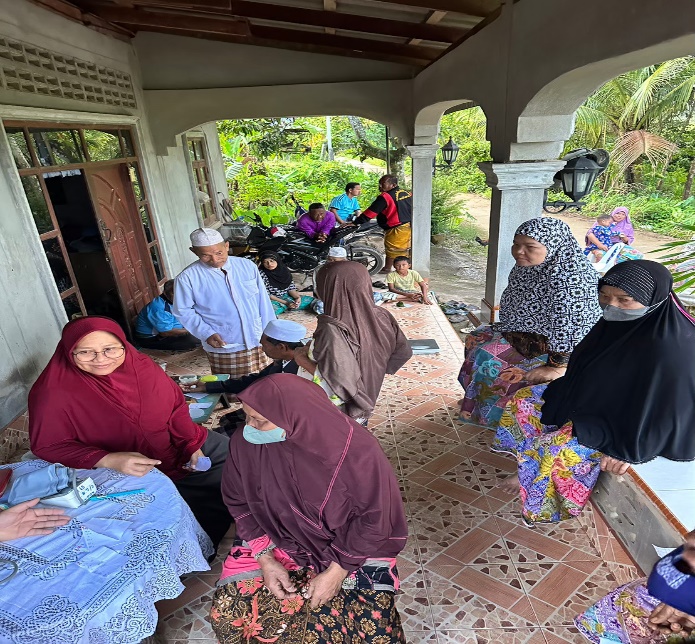 